1. Название проекта«Орден в моем доме»#НЕ_позволим_переписать_историюP.S. Научным обоснованием проекта является исследовательская работа, выполненная автором на тему: ««Учебная дисциплина «История» как среда формирования гражданской позиции у нового поколения»2. География проектаРоссийская Федерация (проект участвовал во Всероссийском конкурсе «Большая перемена», где одержал победу) 3. Цели проектаФормирование активной гражданской позиции у нового поколения на базе устойчивых знаний истории своей страны и своего края через вовлеченность в поисково-исследовательскую работу через простые, доступные и разнообразные задания.4. Задачи проекта1. Научное обоснование методов и приемов, используемых при реализации Проекта (изучение специфики мышления детей «поколения Интернета», подбор приемов), изучение опыта отечественных и зарубежных педагогов. 2. Разработка макета Проекта (этапы реализации Проекта, мероприятия, измеряемые критерии оценки Проекта в действии).3. Запуск Проекта («первые шаги исследователя наследия России», «письмо на Фронт», «сторителлинг в истории», «новостная студия»).4. Мониторинг результатов от внедрения Проекта (% вовлеченных в проект, % качества знаний, % удовлетворенности, достижения), проведения коррекционных мероприятий. 5. Распространение опыта и продвижение проекта в СМИ. 6. Рекрутинг (школа модераторов, расширение команды Проекта)  5. Актуальность проекта в части реализации Послания Президента Российской Федерации Федеральному Собранию Российской ФедерацииПослание Президента РФ ФС РФ (21 апреля 2021 года):«Очень важно, чтобы для молодых людей ориентиром в жизни служили судьбы и победы наших выдающихся предков и, конечно, современников, их любовь к Родине, стремление внести личный вклад в её развитие. У ребят должна быть возможность в передовых форматах познакомиться с отечественной историей и многонациональной культурой, с нашими достижениями в сфере науки и технологий, литературы и искусства».6. Актуальность проекта в части исполнения Указа Президента Российской Федерации от 7 мая 2018 г. № 204 «О национальных целях и стратегических задачах развития Российской Федерации на период до 2024 года»Указ Президента РФ от 7 мая 2018 года № 204:«- в сфере образования исходить из того, что в 2024 году необходимо обеспечить:…воспитание гармонично развитой и социально ответственной личности на основе духовно-нравственных ценностей народов Российской Федерации, исторических и национально-культурных традиций;- в сфере культуры обратить особое внимание на необходимость:      укрепления российской гражданской идентичности на основе духовно-нравственных и культурных ценностей народов Российской Федерации;» 7. Актуальность проблемы, в части реализации стратегических документов социально- экономического развития Российской Федерации (в том числе отраслевых)Стратегия развития воспитания в РФ до 2025 годаII. Цель, задачи, приоритеты Стратегии Приоритетами государственной политики в области воспитанияявляются:«…формирование у детей высокого уровня духовно-нравственногоразвития, чувства причастности к историко-культурной общностироссийского народа и судьбе России»8. Актуальность проблемы, на решение которой направлен проект, в части реализации стратегических документов социально-экономического развития конкретного региона*(указать конкретный документ со ссылкой на пункт/часть/радел документа)Стратегия развития воспитания обучающихся в Республике Татарстан на 2015-2025 годы, утверждена 17.06.2015 г.VI Основные направления реализации СтратегииПункт 21 …2) формирование патриотического сознания:Укрепление веры в Россию, чувства личной ответственности за Отечество перед прошлыми, настоящими и будущими поколениями, социальной солидарности…9. Социальная значимость проектаСоциальная значимость проекта неоспорима в свете последних геополитических событий:- манипуляторы медеопространства выбрали объектом своих инсинуаций и фейковых вбросов именно новое поколение («поколение зумеров или поколение Интернета), наш проект:- через вовлечение в изучение истории (нетрудозатраные, но интересные задания на входе в проект),- через игровые технологии (изучение прессы, постов в СМИ и соотношение к архивными документами) обучает выявлять фейки,тем самым, - формирует устойчивую гражданскую позицию и иммунитет к манипулированию. 10. Новизна проектаНовизна проекта в:1.	Оригинальности заданий: перевод изучения истории своего народа из учебника в жизнь обучающегося (его семья, знакомые, события вокруг него заменяют текст учебного материала и оживляют учебный контент).2.	Системности Проекта: обычно проект это разовое мероприятие, в данном случае,  проект состоит из 4 этапов с серией логически связанных между собой мероприятий. 3.	Соединение учебной и воспитательной работы: выполняя работу по истории или обществознанию, без излишних трудозатрат, которые обычно отпугивают обучающегося от участия во внеаудиторной работы, студент формирует портфолио своих личностных достижений (сертификаты, дипломы, информация в СМИ).11. Краткое содержание проектаПроект состоит из логически соединенных в единую систему серии мероприятий учебно-воспитательного характера:1)	На первом курсе в 1 семестре  (на истории) студенты получают индивидуальное задание по изучению генеза по узкому направлению (например, «От Волжской Булгарии до Республики Татарстан: генез верхней одежды» или «От берестяных грамот до современных мессенджеров на земле Татарстана») – это позволяет вовлечь в поисковую деятельность обучающихся (роль автора Проекта Маврина Павла в формулировки тем, которые утверждаются с наставником – преподавателем истории Борзиловой Л.В.).2)	На основе выполненной работы (продуктом являются рисунки, доклады, презентации) проводится первый конкурс – студенты получают сертификаты участников и дипломы победителей в свое портфолио (роль автора проекта Маврина Павла  - дизайн наградных документов, член жюри, совместно с наставником, разработка Положения о конкурсе, критериев оценки работ, освещение в СМИ, на сайте техникума).3)	Переход на вторую часть проекта: «Письмо на Фронт». Обучающийся должен выбрать участника Великой Отечественной войны (близкого члена семьи, а если такового нет, то иного участника военных событий) и написать ему письмо, в котором излагается информация об этом человеке, прописывается фрагмент материала из первой части (например, ребята изучают особенности верхней одежды участника войны (белые полушубки, камуфляж и т.п.), узнают, что на Меховом комбинате в Казани производили шапки-ушанки, рукавицы, шлемы для воинов и т.п.,  после чего, проводится конкурс (см. выше). 4)	На первом курсе во 2 семестре (обществознание) ребята начинают готовиться к третьей части проекта: «новостная студия». При изучении разделов «Экономика», «Политика», «Право» обучающиеся (поделенные на группы), в начале пары рассказывают последние новости по событиям и достижениям Республики Татарстан, города Альметьевска и нашего техникума. Это позволяет не только социализировать ребят, обучить работать в команде, но и увидеть, сколько общество делает для тебя, твоего будущего; позволяет увидеть перспективность своей специальности, свое место в общечеловеческом развитии. (Роль автора проекта Маврина Павла   в работе с модераторами по выстраиванию структуры презентации, подбору материала для урока).5)	Четвертая часть проекта продолжается в 1 семестре на 2 курсе (история). Ребята (подготовленные на 1 курсе), уверенно ведут пару самостоятельно (преподаватель лишь тьютор на занятии).     При реализации проекта выявляются ребята, склонные к участию в олимпиадах, конкурсах, конференциях, то есть, пятая часть Проекта – это индивидуальная работа с одаренными ребятами. Представленный Проект Маврина Павла  является  победителем Всероссийского конкурса «Большая перемена».В 2021-2022 году Павел  запустил третий конкурс уже среди 2 курсов (лучшая работа в «новостной студии»), что позволит пополнить портфолио студентов.12. Сроки реализации проектаПроект был запущен в 2019-2020 учебном году и стал традицией техникума (вошел в план воспитательной работы техникума). Ежегодно  проект обновляется новыми заданиями с сохранением традиционных мероприятий. Автор проекта (Маврин Павел) подготовил две группы модераторов:- в 2020-2021 учебном году – Имаеву Юлию и Галимова Тимура,- в 2021-2022 учебном году -  Абдрахманову Динару и Пиянзина Никиту.Обучение модераторов позволит продолжить проект в последующие годы (после выпуска из техникума Маврина Павла), сохранить преемственность поколений.13. Команда проектаМодератор и эксперт Проекта – Маврин Павел (студент 3 курса ГАПОУ «АПТ»Куратор Проекта – преподаватель социально-гуманитарных дисциплин Борзилова Л.В. Эксперт Проекта – первый заместитель директора по учебно-воспитательной  работе Ганиев Р.М.Модераторы:- Галимов Тимур и Имаева Юлия (по 2 курсам),- Абдрахманова Динара и Пиянзин Никита (по 1 курсам)- старосты 1 и 2 курсов. 14. Лица, оказывающие административную, информационную, консультационную, методическую поддержку и т.д.* (например: директор школы, заместитель директора школы, ректор, мама, папа и т.д.)1. Проект официально включен в :план воспитательной работы ГАПОУ «Альметьевский политехнический техникум» (поддерживается на уровне первого заместителя директора по учбено-воспитательной работы Ганиевым Р.М., акт внедрения Проекта – прилагается),2. Часть мероприятий, организуемых и проводимых командой проекта включены в план работы Управления по делам детей и молодежи Альметьевского муниципального района (поддерживается на уровне начальника Управления ДДМ АМР РТ Фасхутдиновым И.Р. – подтверждающий документ прилагается) 3. Проект был презентован на площадке Всероссийского конкурса «Большая перемена» и получил высокую оценку от Председателя  Общероссийской общественной организации «Российское Содружество Колледжей»   А.Н. Актуганова – рекомендация прилагается) План реализации проектаДорожная карта ПРОЕКТА 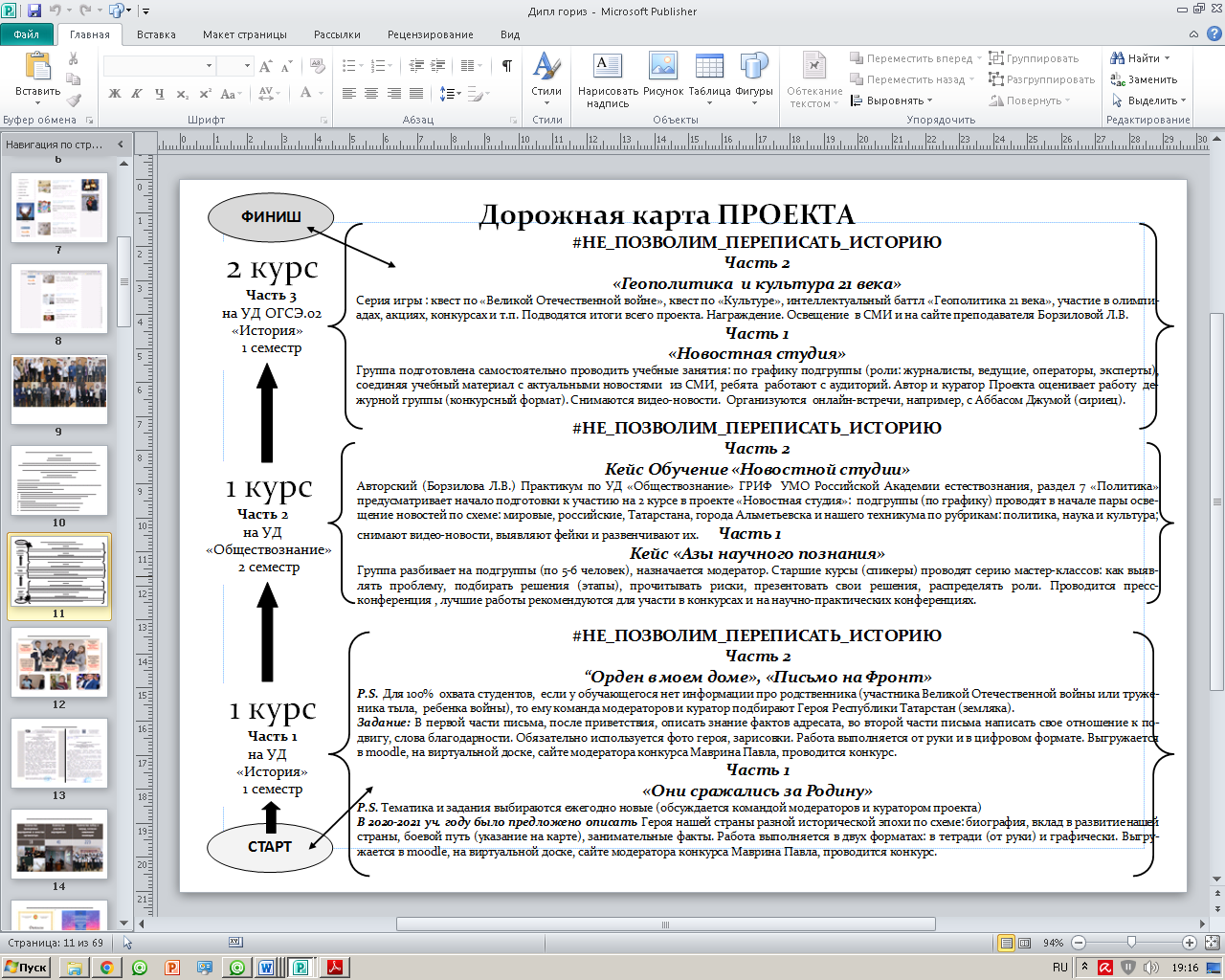 Ожидаемые результаты- повышение уровня качества знаний по предметам история и обществознание (срезы, олимпиады, квесты, акции) - повышение уровня удовлетворённости от занятий  истории и обществознания (опрос)- повышение активности участия в конкурсах, конференциях квестах, патриотической направленности (портфолио достижений)- интеллектуальна и эмоциональная устойчивость перед фейковыми вбросами в СМИ (опросы, эссе, посты в соц сетях) Обоснование перспектив перехода проекта на самофинансирование (если это подразумевается)Проект не носит коммерческого характера  Система контроля качества и результативности реализации проекта1. Срезы знаний по истории и обществознанию (тесты)2. Мониторинг удовлетворенности (опросы) 3. Конкурсы (в рамках Проекта для мотивирования проводятся серия конкурсов) – 100 % вовлеченность4. Мониторинг результатов участия в предметных олимпиадах5. Мониторинг активности и результативности участия в конкурсах и конференциях Все результаты объективно отражены в портфолио участников проекта на сайте ГАПОУ «АПТ»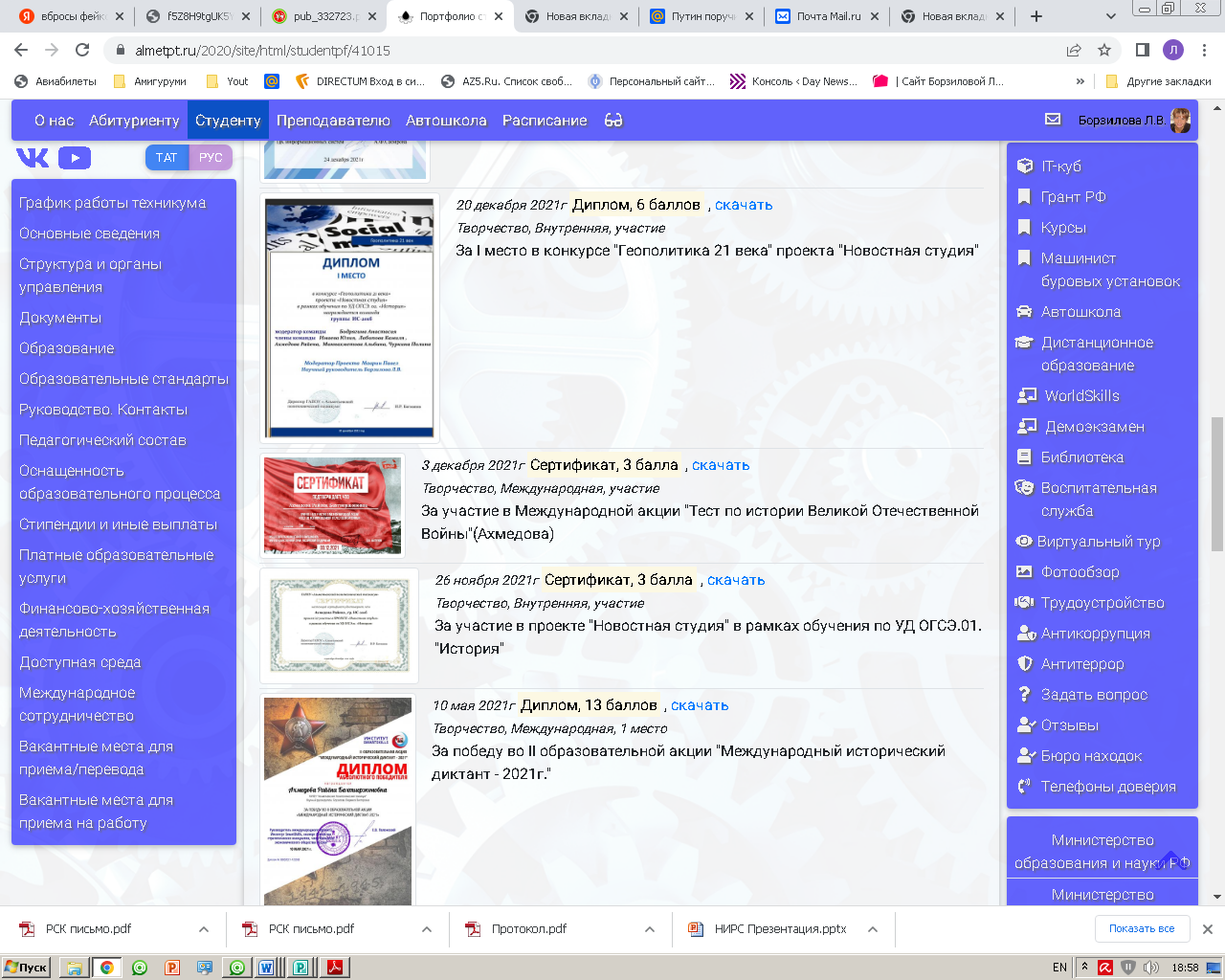 Информационное сопровождение хода реализации проекта (в том числе наличие группы проекта в социальных сетях, наличие собственных информационных ресурсов)В реализации проекта задействованы следующие виртуальные площадки:1)	 сайт автора проекта Маврина Павла «Орден в моем доме» Режим доступа: https://order-in-my-house.wixsite.com/order-in-my-house2)  сайт преподавателя истории Борзиловой Л.В.,Режим доступа: https://borzilova.ru/category/нирс-проектная-деятельность/проект-маврина-павла-2019-2021-гг-орден-в-моем/3)  система moodle в курсе «История» раздел «проектная часть» ГАПОУ «Альметьевский политехнический техникум»,4)  виртуальная доска padlet «ИС-201, ИС-202, ИС-192 - Проект Маврина Павла к 75-летию Победы Сделано с уважением».Публикации автора проекта на профильную тему1. Публикация в Сборнике материалов Республиканского конкурса проектно-исследовательских работ «Созидаем будущее» среди студентов профессиональных образовательных организаций Республики Татарстан, номинация «Военно-патриотические проекты», работа на тему: «Проект по истории к 76-летию Победы над нацизмом «ОРДЕН В МОЕМ ДОМЕ», где проект занял  1 место.2. Публикация в Сборнике VII Республиканской студенческой научно-практической конференции «Интеллектуальный потенциал молодежи XXI века», номинация «Ценностные ориентации современной молодежи», где проект занял 1 место.3. Публикация тезисов в Сборнике Конкурса научно-исследовательских работ (проектов) «Молодость, творчество, современность» в секции «Социально-гуманитарные дисциплины», где проект занял 1 место.4. Публикация тезисов в Сборнике V Всероссийской конференции «Знание. Наука. Творчество». Номинация: «Гуманитарные дисциплины. Педагогика», Проект занял 1 место.5. Публикация материалов XIII Республиканского конкурса научно-исследовательских работ (проектов) «Новое поколение-2021», секция «Исследование современных социально-экономических процессов»6. Публикация в Сборнике тезисов Всероссийского конкурса «Студент — исследователь»Возможность тиражирования проекта в других субъектах Российской Федерации или на международном уровнеРиски реализации Проекта и предложения по их устранению Наш опыт может быть использован всеми образовательными организациями России и стран СНГ, так как он интересен (по содержанию) и доступен (по воспроизведению).Бюджет проекта (указываются все расходы)1. Оплата хостинга и домена сайта Борзиловой Л.В. (1370+823 = 2193 рубля – сумма увеличивается ежегодно)2. Оплата документов:- сертификатов каждому участнику Проекта (до 15 000 за год)- дипломы Победителей (до 7 000 за год)Итого: около 25 000 за один учебный год Пример Диплома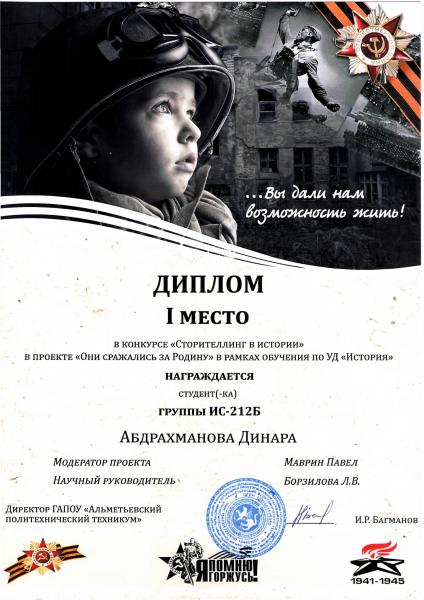 